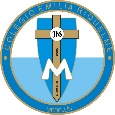 LUGAR: Salón de reunionesFECHA: 18 de marzo de 2020HORA: 7: 00 a.m.PROPÓSITO DE LA REUNIÓN Determinar las acciones pedagógicas virtuales que se implementarán en pro del proceso de aprendizaje de las estudiantes durante las próximas dos semanas y después del 20 de abril de 2020, si las circunstancia lo ameritan. ORDEN DEL DÍAVerificación de quórum Lectura y aprobación el acta anteriorPropuestas y acuerdos para la metodología de trabajoAprobaciónPropuestas y sugerenciasDesarrolloSe toma lista de asistencia.La hermana Emilia Rosa Yepes Rodríguez, rectora de la institución, da lectura del acta anterior. Se coloca en consideración y se aprueba por unanimidad.La hermana Emilia da un saludo especial a todos los docentes y posteriormente, brinda el espacio para que los educadores continuemos proponiendo diferentes alternativas de trabajo que, de continuar la declaratoria de emergencia sanitaria y la medida del aislamiento social preventivo obligatorio, permitan avanzar en el proceso de aprendizaje de las estudiantes en las próximas semanas y a partir del 20 de abril, cuando las estudiantes regresarán del periodo de vacaciones.ACUERDOSCon relación al proceso de aprendizaje de las estudiantes: Continuar haciendo uso asertivo de todos los recursos digitales de los que se disponen para facilitar el aprendizaje de las estudiantes, como lo es la página web del colegio www.colegioemiliariquelme.com y de los correos institucionales de los docentes y estudiantes. Además, privilegiar en la medida de lo posible, el uso de los recursos educativos que coloca a disposición de los docentes el Ministerio de Educación Nacional.Continuar diseñando actividades educativas de trabajo en casa que busquen principalmente dar continuidad en los procesos académicos de las estudiantes.Con relación a la modalidad de trabajo de los docentes:Los docentes continuarán sus actividades laborales siguiendo la modalidad de trabajo en casa, manteniendo durante su horario laboral, comunicación constante con la rectora, docentes de la institución, estudiantes y padres de familia de forma virtual. Los anteriores acuerdos son aprobados por unanimidad por el consejo académico.Cada docente entregará a la coordinación académica del colegio un documento por área, con las diferentes actividades educativas, guías y herramientas que serán compartidas con las estudiantes por los medios virtuales.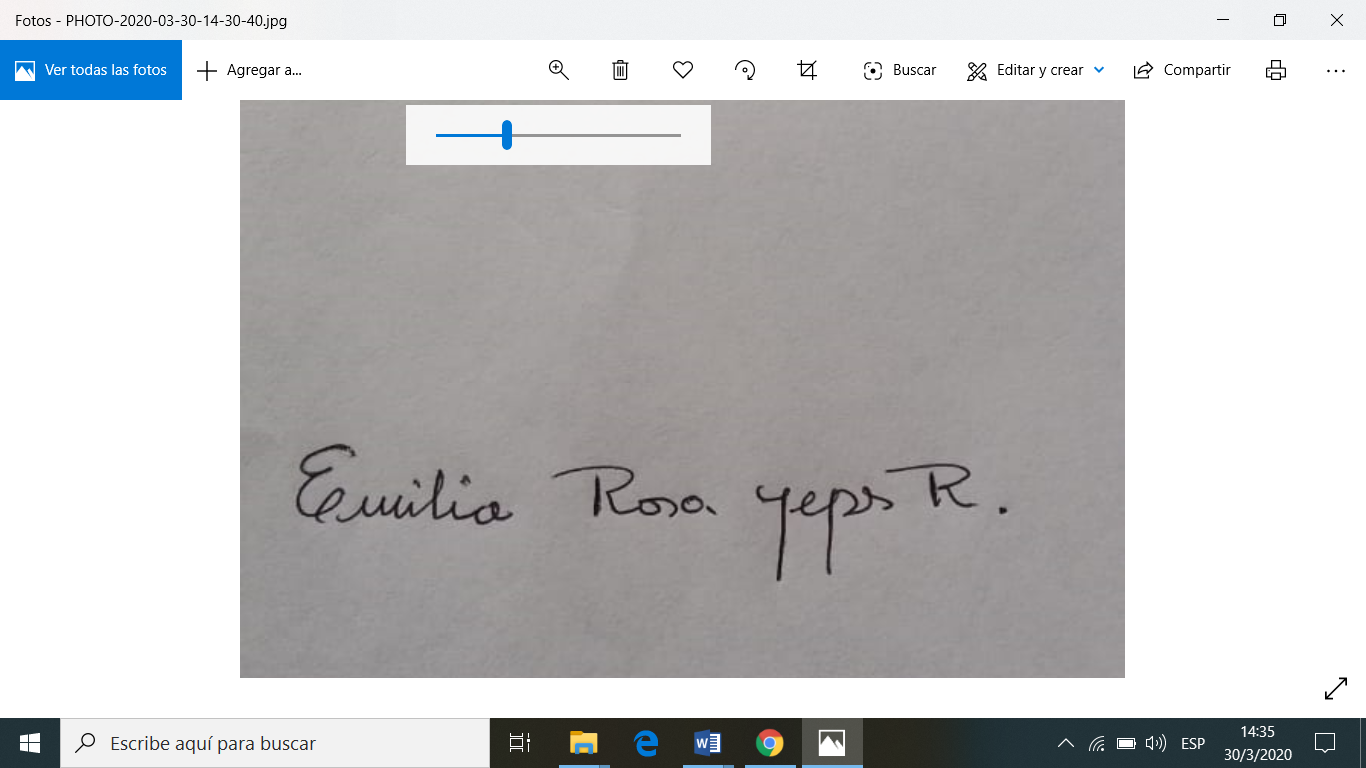 Hna. Emilia Rosa Yepes RodríguezRectora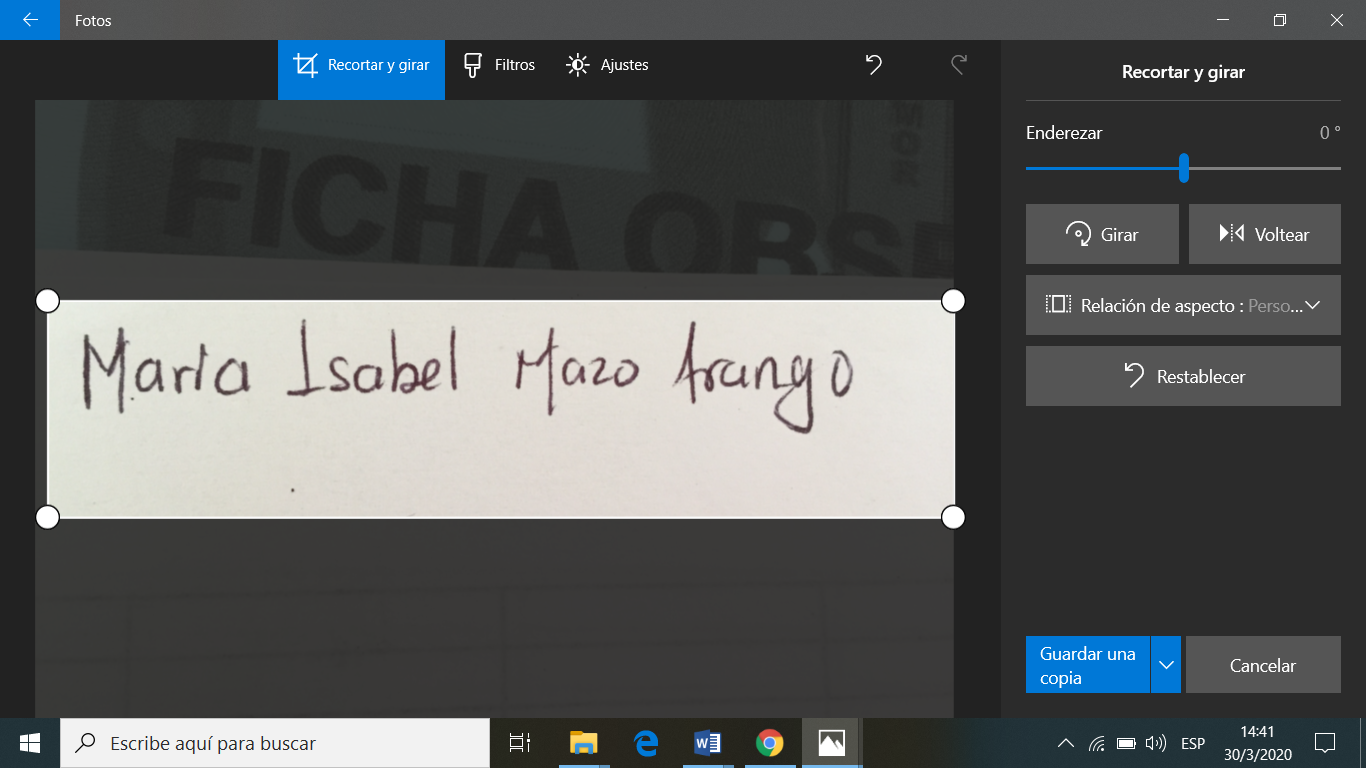 Coordinadora académica